EnglishGreekCANBERRA’S RECOVERY PLAN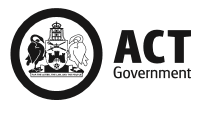 ΤΟ ΠΡΟΓΡΑΜΜΑ ΑΝΑΚΑΜΨΗΣ ΤΗΣ ΚΑΜΠΕΡΑCOVID-19 Easing of Restrictions Roadmap as at 2 December 2020Χάρτης πορείας για την άρση των περιορισμών του COVID-19 με ισχύ από τις 2 Δεκεμβρίου 2020STAGE 3ΣΤΑΔΙΟ 3Σε ισχύStep 3.1 – Monday 10 August 2020Βήμα 3.1 – Δευτέρα 10 Αυγούστου 2020Maximum 100 peopleΑνώτατο όριο 100 άτομαCOVID Safety PlanΣχέδιο ασφαλείας COVID1 person per 4 square metres of usable space applies, to a maximum of 100 people in each indoor space and each outdoor space (excluding staff on premises)Reopening of:Casinos and gaming in clubsFood courts (dine-in)Steam-based services, including saunas, steam rooms, steam cabinets and bathhousesStrip clubs, brothels, escort agencies24-hour gyms – maximum of 25 people when unstaffed1 άτομο ανά 4 τετραγωνικά μέτρα χρησιμοποιήσιμου χώρου, με ανώτατο όριο τα 100 άτομα σε κάθε εσωτερικό και εξωτερικό χώρο (εξαιρουμένου του προσωπικού στις εγκαταστάσεις)Επαναλειτουργία:Καζίνο/ Αίθουσες παιχνιδιών και τυχερών παιχνιδιών σε λέσχεΧώροι μαζικής εστίασης Υπηρεσίες με βάση τον ατμό που συμπεριλαμβάνουν σάουνες, δωμάτια και καμπίνες ατμού, και λουτράΚέντρα στριπτίζ, οίκοι ανοχής και πρακτορεία συνοδών 24ωρα γυμναστήρια - έως 25 άτομα όταν δεν διαθέτουν προσωπικόWorking from home if it works for you and your employer.Εργασία από το σπίτι εάν αυτό λειτουργεί για εσάς και τον εργοδότη σας.From 9am Friday 18 September 2020:Από τις 9 π.μ. Παρασκευή 18 Σεπτεμβρίου 2020:Smaller sized venues, facilities and businesses can return to their pre-COVID capacity, with a maximum of 25 people (excluding staff) across the whole venue.Μικρότεροι χώροι, εγκαταστάσεις και επιχειρήσεις μπορούν να επιστρέψουν στην προ-COVID χωρητικότητά τους, με το πολύ 25 άτομα (εκτός του προσωπικού) σε ολόκληρο τον χώρο.Step 3.2 - Friday 9 October 2020Βήμα 3.2 – Παρασκευή 9 Οκτωβρίου 20201 person per 4 square metres indoors1 άτομο ανά 4 τετραγωνικά μέτρα κλειστού χώρου1 person per 2 square metres outdoors1 άτομο ανά 2 τετραγωνικά μέτρα υπαίθριου χώρουMaximum 500 people (from 13 Nov)Ανώτατο όριο τα 500 άτομα (από 13 Νοεμβρίου)COVID Safety PlanΣχέδιο ασφάλειας COVIDElectronic check in at venuesΗλεκτρονική καταγραφή εισόδου σε αίθουσες All gatherings can increase to 200 people1 person per 2 square metres of usable outdoor spaceMedium-sized hospitality venues with total usable space between 101 and 200 square metres can have a maximum of 50 people throughout the venue (excluding staff)For cinemas and movie theatres – up to 50% capacity of each theatre, up to 200 peopleFor large indoor seated venues – ticketed events up to 50% capacity, up to 1,000 peopleFor enclosed outdoor venues with permanent tiered seating/grandstands – ticketed events up to 50% capacity, up to 1,000 peopleFor GIO Stadium and Manuka Oval – up to 50% seated capacityWorkplaces may commence a return to the workplace if it suits employers and employees.  If workplaces choose to return, a COVID- Safe Plan should be in place.Όλες οι συγκεντρώσεις μπορούν να αυξηθούν σε 200 άτομα1 άτομο ανά 2 τετραγωνικά μέτρα αξιοποιήσιμου υπαίθριου χώρουΟι χώροι φιλοξενίας μεσαίου μεγέθους με συνολικό ωφέλιμο χώρο μεταξύ 101 και 200 ​​τετραγωνικών μέτρων μπορούν να φιλοξενήσουν έως 50 άτομα σε όλο τον χώρο (εκτός του προσωπικού)Για κινηματογράφους και θέατρα- χωρητικότητα έως και 50% για κάθε θεάτρο, με όριο τα 200 άτομαΓια μεγάλους εσωτερικούς χώρους με καθισματα - εκδηλώσεις με χωρητικότητα έως και 50% με όριο τα 1.000 άτομαΓια περιφραγμένους υπαίθριους χώρους με μόνιμα κλιμακωτά καθίσματα / εξέδρες - εκδηλώσεις εισιτηρίων χωρητικότητας έως 50%, με όριο τα 1.000 άτομαΓια το GIO Stadium και το Manuka Oval - χωρητικότητα έως και 50% καθήμενωνΟι χώροι εργασίας ενδέχεται να ξεκινήσουν την επιστροφή στο χώρο εργασίας, εάν ταιριάζει στους εργοδότες και τους εργαζομένους. Αν οι χώροι εργασίας επιλέξουν να επιστρέψουν θα πρέπει να έχει τεθεί σε ισχύ ένα Σχέδιο Ασφαλείας COVID.From 9am Friday 13 November 2020:Από τις 9 πμ την Παρασκευή 13 Νοεμβρίου 2020:All gatherings can increase to 500 peopleStanding consumption of food and beverages in an outdoor spaceΤο όριο όλων των συγκεντρώσεων μπορεί να αυξηθεί στα 500 άτομα. Επιτρέπεται η κατανάλωση φαγητού και ποτών από όρθιους σε υπαίθριους χώρους. Stage 4 – Wednesday 2 December 2020Currently in placeΣτάδιο 4 – Ισχύει από Τετάρτη 2 Δεκεμβρίου 20201 person per 2 square metres indoor and outdoor1 άτομο ανά 2 τετραγωνικά μέτρα ανοιχτού ή κλειστού χώρουMaximum 500 peopleΑνώτατο όριο 500 άτομαCOVID Safety PlanΣχέδιο Ασφαλείας COVIDElectronic check in at venuesΗλεκτρονική καταγραφή εισόδου σε αίθουσεςAll gatherings can have up to 500 peopleBusinesses can have 25 people across the venueIf businesses and venues want to have more than 25 people, they can use 1 person per 2 square metres of usable space in indoor and outdoor spaces, provided they use the Check In CBR appBusinesses and venues not using the Check In CBR app can continue to have 1 person per 4 square metres of usable space in indoor spaces and 1 people per 2 square metres in outdoor spacesPatrons to be seated while consuming alcohol in indoor spaces Cinemas and movie theatres - up to 65% capacity of each theatre, up to 500 people if using the Check In CBR app Large indoor venues - ticketed and seated events up to 65% capacity, up to 1,500 people Enclosed outdoor venues with permanent tiered seating/grandstands - ticketed and seated events up to 65% capacity, up to 1,500 peopleGIO Stadium and Manuka Oval - up to 65% seated capacityReturn to work where it suits employers and employees, with a COVID Safe Plan in place.Το ανώτατο όριο όλων των συγκεντρώσεων είναι τα 500 άτομαΟι επιχειρήσεις μπορούν να φιλοξενήσουν μέχρι 25 άτομα σε όλη την έκταση του χώρου τουςΑν οι επιχειρήσεις και οι αίθουσες επιθυμούν να φιλοξενήσουν περισσότερα από 25 άτομα, θα πρέπει να εφαρμόσουν τον κανόνα παρουσίας ενός ατόμου ανά 2 τετραγωνικά μέτρα αξιοποιήσιμου κλειστού και ανοιχτού χώρου, υπό την προϋπόθεση ότι χρησιμοποιούν την εφαρμογή Check In CBRΟι επιχειρήσεις και οι αίθουσες που δεν χρησιμοποιούν την εφαρμογή Check In CBR μπορούν να συνεχίσουν να δέχονται ένα άτομο ανά 4 τετραγωνικά μέτρα αξιοποιήσιμου κλειστού χώρου και ένα άτομο ανά 2 τετραγωνικά μέτρα υπαίθριου χώρουΟι πελάτες θα πρέπει να είναι καθισμένοι όταν καταναλώνουν αλκοόλ σε κλειστό χώροΚινηματογράφοι και θέατρα – μέχρι το 65% της χωρητικότητας κάθε αίθουσας, με ανώτατο όριο τα 500 άτομα, αν χρησιμοποιούν την εφαρμογή Check In CBRΜεγάλες κλειστές αίθουσες – εκδηλώσεις με έκδοση εισιτηρίων για καθήμενους έως 65% χωρητικότητας, με όριο τα 1500 άτομαGIO Stadium και Manuka Oval - χωρητικότητα έως και 65% καθήμενωνΕπιστροφή στην εργασία όπου βολεύει τους εργοδότες και τους εργαζομένους, με εφαρμογή Σχεδίου Ασφαλείας COVIDFUTURE CONSIDERATIONS ΜΕΛΛΟΝΤΙΚΑ ΣΧΕΔΙΑFrom February 2021Από τον Φεβρουάριο 2021Move towards a COVID safe normalΜετακίνηση προς μία κανονικότητα ασφαλείας ως προς το COVID.COVID Safe check pointsΣημεία ελέγχου COVIDSafeFortnightly public health risk assessments will continue informed by monitoring the impacts of eased restrictions.Η αξιολόγηση του κινδύνου για τη δημόσια υγεία θα συνεχίσει να ενημερώνεται ανά δεκαπενθήμερο, παρακολουθώντας τις επιπτώσεις της άρσης των περιορισμών.Check point for further easing: 12 February 2021Σημείο ελέγχου για περαιτέρω άρση των περιορισμών: 12 Φεβρουαρίου 2021Avoid public transport in peak hour.Αποφύγετε τις δημόσιες συγκοινωνίες κατά τις ώρες αιχμής.RESTRICTIONS MAY HAVE EASED BUT YOUR RESPONSIBILITY HASN’TΟΙ ΠΕΡΙΟΡΙΣΜΟΙ ΜΠΟΡΕΙ ΝΑ ΕΧΟΥΝ ΛΗΞΕΙ ΑΛΛΑ ΑΥΤΗ Η ΕΥΘΥΝΗ ΣΑΣ ΠΑΡΑΜΕΝΕΙMaintain good hand hygieneΔιατηρήστε την καλή υγιεινή των χεριώνStay 1.5 metres apartΔιατηρήστε απόσταση 1,5 μέτρων Stay home if you are unwell and get testedΜείνετε σπίτι αν δεν είστε καλά και κάνετε τεστMonitor travel adviceΠαρακολουθήστε τις ταξιδιωτικές οδηγίεςFurther information at covid19.act.gov.auΠερισσότερες πληροφορίες στο covid19.act.gov.au